Pre-Application and Title Request The New Jersey & New York International Pageant System is an organization with integrity and high ethical standards that enhances the lives of its past, present and future titleholders. The system is dedicated to making the world a better place through sisterhood, scholarship and community involvement with local, national and international charitable organizations. New Jersey & New York International Pageants celebrates accomplishments of women leading with grace, style and hearts of service.By becoming a contestant for the New Jersey & New York International Pageant, you will be joining one of the most powerful sisterhoods in all of pageantry. We welcome you and wish you luck and blessings on your journey to the crown!The 2025 New Jersey & New York Pageant details will be posted shortly.*Please note that the winners of the Miss Pre Teen, Miss Teen, Miss, and Mrs. Divisions will compete at the National Competition in Tennessee July, 2025.  The winner of the Ms. Division will not compete at the National Competition.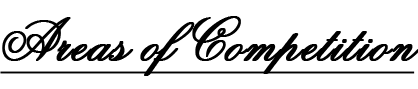 One On One Interview
On Stage Question
Fun Fashion (Miss Pre Teen, Miss Teen, Miss, & Ms. Only)
Fitness Aerobic Wear (Miss Teen, Miss & Mrs. Only)
Evening Gown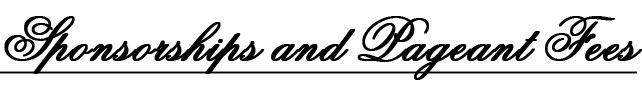 The International Pageants system is focused on community and making the world a better place! We encourage you to reach out to your contacts and business connections to sponsor your pageant competition costs. We know all of you have networked within your communities and your families frequent various local businesses that would be happy to support the empowerment of women and your personal efforts to further your platform outreach through an International Pageants local, state or international title!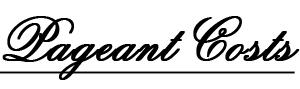 Pre-Application & Title Request Fee: $200 for all applicants due at the time of application ($200)Second payment is due 60 days after application submission (Amount varies based on division).Final Balance of 50% is due 120 days after application submission (Amount varies based on division).
Your local tiara and sash will not be ordered until 50% of the Total Cost is paid. 
Pageant Entry Fee: $750 (Miss Teen, Miss & Mrs.) $450(Miss Pre Teen, Ms. & Ms. Woman)
Total Cost: $950 (Miss Teen, Miss & Mrs.) $650 (Miss Pre Teen, Ms. & Ms. Woman)Miss Teen, Miss & Mrs. Contestants are required to purchase the official International Pageants aerobic wear from The Competitive Image: $200 approximate cost*All payments are non-refundable.
*Venmo and Zelle are the preferred payments  Top of Form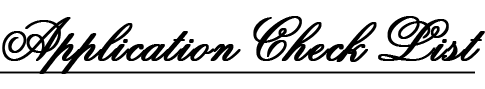 The following items should be emailed to njintlpageants@gmail.comCopy of your Birth CertificateCopy of your Drivers License or State IdentificationCopy of your Marriage License (Mrs. Contestants Only)Copy of this completed Pre-ApplicationRecent Photograph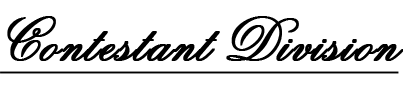 Miss Pre TeenMiss Teen Miss Mrs. Ms.Contestant NameAddressPhoneEmailEmergency Contact NameEmergency Contact PhoneT-Shirt SizeHeightContestant BirthdateContestant Allergies:Dietary Restrictions: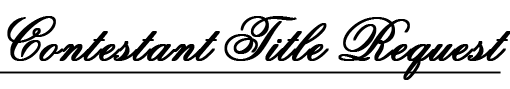 *Your title should reflect the area you are from. Examples: Miss Camden County, Mrs. Mercer County.  Please select your County, if your County is taken we will contact you to select a local area.Once this completed form, all your documents, your recent photograph, and the $200 deposit is received, we will review your application for approval.  Once your application is approved, you will get a message from our staff with the Official New Jersey/New York International Pageant Contestant Packet!  The Official New Jersey/New York International Pageant Contestant Packet will contain information about pageant weekend and the official paperwork that you will fill out for presentation to the judges.  Your local sash will be mailed to you within 2-4 weeks of meeting the 50% payment criteria.SignaturePrinted NameDateBy submitting this application, I am agreeing to compete in the upcoming New Jersey/New York International Pageant and to meeting the deadlines and paying the fees associated with competing.*Please make all payments via Venmo or Zelle, contact the Executive Director Mary Moulds for more information.  You can message Mary via IG or text.  * Final paperwork and headshots will get mailed to Mary Moulds.  Wait for instructions before mailing.*Pre Application, all necessary documents, and photos should be emailed to exdirmary@gmail.com*Pre Application deadline is January 15, 2025.   *All Official paperwork and photo deadline is January 31, 2025.     Bottom of Form